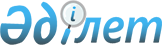 О внесении изменений в решение 15 сессии Темиртауского городского маслихата от 24 декабря 2021 года № 15/4 "О бюджете города Темиртау на 2022-2024 годы"Решение Темиртауского городского маслихата Карагандинской области от 5 мая 2022 года № 22/4
      Темиртауский городской маслихат РЕШИЛ:
      1. Внести в решение 15 сессии Темиртауского городского маслихата "О бюджете города Темиртау на 2022-2024 годы" от 24 декабря 2021 года № 15/4 (зарегистрировано в Реестре государственной регистрации нормативных правовых актов за № 26142) следующие изменения:
      пункт 1 изложить в новой редакции:
      "1. Утвердить бюджет города на 2022-2024 годы согласно приложениям 1, 2 и 3 соответственно, в том числе на 2022 год в следующих объемах:
      1) доходы – 30 185 663 тысяч тенге, в том числе по:
      налоговым поступлениям – 23 566 304 тысяч тенге;
      неналоговым поступлениям – 201 737 тысяч тенге;
      поступлениям от продажи основного капитала – 379 211 тысяч тенге;
      поступлениям трансфертов – 6 038 411 тысяч тенге;
      2) затраты – 37 522 578 тысяч тенге;
      3) чистое бюджетное кредитование – - 21 868 тысяч тенге, в том числе:
      бюджетные кредиты - 0 тысяч тенге;
      погашение бюджетных кредитов - 21 868 тысяч тенге;
      4) сальдо по операциям с финансовыми активами – 0 тысяч тенге, в том числе:
      приобретение финансовых активов - 0 тысяч тенге;
      поступления от продажи финансовых активов государства – 0 тысяч тенге;
      5) дефицит (профицит) бюджета – - 7 315 047 тысяч тенге;
      6) финансирование дефицита (использование профицита) бюджета – 7 315 047 тысяч тенге;
      поступление займов – 0 тысяч тенге;
      погашение займов – 220 222 тысяч тенге;
      используемые остатки бюджетных средств – 7 535 269 тысяч тенге.";
      2) пункт 7 изложить в новой редакции:
      "7. Учесть, что в составе расходов городского бюджета на 2022 год предусмотрены целевые текущие трансферты из нижестоящего бюджета на компенсацию потерь вышестоящего бюджета в связи с изменением законодательства в сумме 11 642 664 тысяч тенге.";
      3) пункт 8 изложить в новой редакции:
      "8. Утвердить резерв местного исполнительного органа города Темиртау на 2022 год в сумме 388 770 тысяч тенге.";
      приложения 1, 4, 5 к указанному решению изложить в новой редакции согласно приложению 1, 2, 3 к настоящему решению.
      2. Настоящее решение вводится в действие с 1 января 2022 года. Городской бюджет на 2022 год Целевые трансферты, выделенные из вышестоящих бюджетов городу Темиртау на 2022 год Целевые текущие трансферты, выделенные из бюджета города Темиртау, бюджету поселка Актау на 2022 год
					© 2012. РГП на ПХВ «Институт законодательства и правовой информации Республики Казахстан» Министерства юстиции Республики Казахстан
				
      И.о.секретаря городского маслихата

С. Урываев
Приложение 1
к решению
Темиртауского городского
маслихата
от 05 мая 2022 года
№ 22/4Приложение 1
к решению
Темиртауского городского
маслихата
от 24 декабря 2021 года
№ 15/4
Категория
Категория
Категория
Категория
Сумма (тысяч тенге)
Класс
Класс
Класс
Сумма (тысяч тенге)
Подкласс
Подкласс
Сумма (тысяч тенге)
Наименование
Сумма (тысяч тенге)
1
2
3
4
5
I. Доходы
30185663 
1
Налоговые поступления
23566304 
01
Подоходный налог
11480722 
1
Корпоративный подоходный налог
2955524 
2
Индивидуальный подоходный налог
8525198 
03
Социальный налог
4257720 
1
Социальный налог
4257720 
04
Hалоги на собственность
7421151 
1
Hалоги на имущество
6116148 
3
Земельный налог
704769 
4
Hалог на транспортные средства
600234 
05
Внутренние налоги на товары, работы и услуги
353894 
2
Акцизы
18014 
3
Поступления за использование природных и других ресурсов
185537 
4
Сборы за ведение предпринимательской и профессиональной деятельности
150343 
08
Обязательные платежи, взимаемые за совершение юридически значимых действий и (или) выдачу документов уполномоченными на то государственными органами или должностными лицами
52817 
1
Государственная пошлина
52817 
2
Неналоговые поступления
201737 
01
Доходы от государственной собственности
20993 
5
Доходы от аренды имущества, находящегося в государственной собственности
20993 
06
Прочие неналоговые поступления
180744 
1
Прочие неналоговые поступления
180744 
3
Поступления от продажи основного капитала
379211 
01
Продажа государственного имущества, закрепленного за государственными учреждениями
246049 
1
Продажа государственного имущества, закрепленного за государственными учреждениями
246049 
03
Продажа земли и нематериальных активов
133162 
1
Продажа земли
87983 
2
Продажа нематериальных активов
45179 
4
Поступления трансфертов
6038411 
01
Трансферты из нижестоящих органов государственного управления
24187 
3
Трансферты из бюджетов городов районного значения, сел, поселков, сельских округов
24187 
02
Трансферты из вышестоящих органов государственного управления
6014224 
2
Трансферты из областного бюджета
6014224 
Функциональная группа
Функциональная группа
Функциональная группа
Функциональная группа
Функциональная группа
Сумма (тысяч тенге) 
Функциональная подгруппа
Функциональная подгруппа
Функциональная подгруппа
Функциональная подгруппа
Сумма (тысяч тенге) 
Администратор бюджетных программ
Администратор бюджетных программ
Администратор бюджетных программ
Сумма (тысяч тенге) 
Программа
Программа
Сумма (тысяч тенге) 
Наименование 
Сумма (тысяч тенге) 
1
2
3
4
5
6
II. Затраты 
37522578 
01
Государственные услуги общего характера
1603432 
1
Представительные, исполнительные и другие органы, выполняющие общие функции государственного управления
369519 
112
Аппарат маслихата района (города областного значения)
48114 
001
Услуги по обеспечению деятельности маслихата района (города областного значения)
48114 
122
Аппарат акима района (города областного значения)
321405 
001
Услуги по обеспечению деятельности акима района (города областного значения)
308083 
003
Капитальные расходы государственного органа
13322 
2
Финансовая деятельность
63984 
489
Отдел государственных активов и закупок района (города областного значения)
63984 
001
Услуги по реализации государственной политики в области управления государственных активов и закупок на местном уровне
37307 
003
Капитальные расходы государственного органа
13909 
004
Проведение оценки имущества в целях налогооблажения 
8912 
005
Приватизация, управление коммунальным имуществом, постприватизационная деятельность и регулирование споров, связанных с этим 
3856 
9
Прочие государственные услуги общего характера
1169929 
454
Отдел предпринимательства и сельского хозяйства района (города областного значения)
51727 
001
Услуги по реализации государственной политики на местном уровне в области развития предпринимательства и сельского хозяйства 
51727 
459
Отдел экономики и финансов района (города областного значения)
78353 
001
Услуги по реализации государственной политики в области формирования и развития экономической политики, государственного планирования, исполнения бюджета и управления коммунальной собственностью района (города областного значения)
74925 
015
Капитальные расходы государственного органа 
225 
113
Целевые текущие трансферты нижестоящим бюджетам
3203 
483
Отдел жилищно-коммунального хозяйства, пассажирского транспорта, автомобильных дорог, строительства и жилищной инспекции района (города областного значения)
1039849 
001
Услуги по реализации государственной политики на местном уровне в области жилищно-коммунального хозяйства, пассажирского транспорта, автомобильных дорог, строительства и жилищной инспекции
190698 
113
Целевые текущие трансферты нижестоящим бюджетам
849151 
02
Оборона
143092 
1
Военные нужды
94163 
122
Аппарат акима района (города областного значения)
94163 
005
Мероприятия в рамках исполнения всеобщей воинской обязанности
94163 
2
Организация работы по чрезвычайным ситуациям
48929 
122
Аппарат акима района (города областного значения)
48929 
006
Предупреждение и ликвидация чрезвычайных ситуаций масштаба района (города областного значения)
48490 
007
Мероприятия по профилактике и тушению степных пожаров районного (городского) масштаба, а также пожаров в населенных пунктах, в которых не созданы органы государственной противопожарной службы 
439 
03
Общественный порядок, безопасность, правовая, судебная, уголовно-исполнительная деятельность
254618 
9
Прочие услуги в области общественного порядка и безопасности
254618 
483
Отдел жилищно-коммунального хозяйства, пассажирского транспорта, автомобильных дорог, строительства и жилищной инспекции района (города областного значения)
254618 
048
Обеспечение безопасности дорожного движения в населенных пунктах
254618 
06
Социальная помощь и социальное обеспечение
2332185 
1
Социальное обеспечение
183790 
451
Отдел занятости и социальных программ района (города областного значения)
183790 
005
Государственная адресная социальная помощь
183790 
2
Социальная помощь 
1885578 
451
Отдел занятости и социальных программ района (города областного значения)
1885578 
002
Программа занятости
245070 
006
Оказание жилищной помощи 
1500 
007
Социальная помощь отдельным категориям нуждающихся граждан по решениям местных представительных органов
599839 
010
Материальное обеспечение детей-инвалидов, воспитывающихся и обучающихся на дому
2549 
013
Социальная адаптация лиц, не имеющих определенного местожительства
110813 
014
Оказание социальной помощи нуждающимся гражданам на дому
193026 
017
Обеспечение нуждающихся инвалидов протезно-ортопедическими, сурдотехническими и тифлотехническими средствами, специальными средствами передвижения, обязательными гигиеническими средствами, а также предоставление услуг санитарно-курортного лечения, специалиста жестового языка, индивидуальных помощников в соответствии с индивидуальной программой реабилитации инвалида
626789 
023
Обеспечение деятельности центров занятости населения 
105992 
9
Прочие услуги в области социальной помощи и социального обеспечения
262817 
451
Отдел занятости и социальных программ района (города областного значения)
262817 
001
Услуги по реализации государственной политики на местном уровне в области обеспечения занятости и реализации социальных программ для населения
73318 
011
Оплата услуг по зачислению, выплате и доставке пособий и других социальных выплат
3335 
050
Обеспечение прав и улучшение качества жизни инвалидов в Республике Казахстан
114741 
054
Размещение государственного социального заказа в неправительственных организациях
44405 
067
Капитальные расходы подведомственных государственных учреждений и организаций
13103 
094
Предоставление жилищных сертификатов как социальная помощь 
9000 
113
Целевые текущие трансферты нижестоящим бюджетам
4915 
07
Жилищно-коммунальное хозяйство
10252561 
1
Жилищное хозяйство 
2298657 
483
Отдел жилищно-коммунального хозяйства, пассажирского транспорта, автомобильных дорог, строительства и жилищной инспекции района (города областного значения)
2298657 
005
Организация сохранения государственного жилищного фонда
228777 
007
Снос аварийного и ветхого жилья
201997 
010
Проектирование, развитие и (или) обустройство инженерно-коммуникационной инфраструктуры 
786886 
055
Проектирование и (или) строительство, реконструкция жилья коммунального жилищного фонда 
720997 
098
Приобретение жилья коммунального жилищного фонда
360000 
2
Коммунальное хозяйство 
5746574 
483
Отдел жилищно-коммунального хозяйства, пассажирского транспорта, автомобильных дорог, строительства и жилищной инспекции района (города областного значения)
5746574 
013
Функционирование системы водоснабжения и водоотведения 
1019808 
014
Организация эксплуатации тепловых сетей, находящихся в коммунальной собственности районов (городов областного значения)
2429377 
017
Развитие системы водоснабжения и водоотведения 
2297389 
3
Благоустройство населенных пунктов
2207330 
483
Отдел жилищно-коммунального хозяйства, пассажирского транспорта, автомобильных дорог, строительства и жилищной инспекции района (города областного значения)
2207330 
020
Освещение улиц в населенных пунктах
557988 
021
Обеспечение санитарии населенных пунктов
115820 
022
Содержание мест захоронений и захоронение безродных
2963 
023
Благоустройство и озеленение населенных пунктов
1530559 
08
Культура, спорт, туризм и информационное пространство
2015171 
1
Деятельность в области культуры
821181 
457
Отдел культуры, развития языков, физической культуры и спорта района (города областного значения)
456267 
003
Поддержка культурно-досуговой работы
456267 
483
Отдел жилищно-коммунального хозяйства, пассажирского транспорта, автомобильных дорог, строительства и жилищной инспекции района (города областного значения)
364914 
056
Развитие объектов культуры
364914 
2
Спорт
429930 
457
Отдел культуры, развития языков, физической культуры и спорта района (города областного значения)
429930 
008
Развитие массового спорта и национальных видов спорта
381902 
009
Проведение спортивных соревнований на районном (города областного значения) уровне
25187 
010
Подготовка и участие членов сборных команд района (города областного значения) по различным видам спорта на областных спортивных соревнованиях
22841 
3
Информационное пространство
239830 
456
Отдел внутренней политики района (города областного значения)
26026 
002
Услуги по проведению государственной информационной политики
26026 
457
Отдел культуры, развития языков, физической культуры и спорта района (города областного значения)
213804 
006
Функционирование районных (городских) библиотек
173571 
007
Развитие государственного языка и других языков народа Казахстана
40233 
9
Прочие услуги по организации культуры, спорта, туризма и информационного пространства
524230 
456
Отдел внутренней политики района (города областного значения)
350197 
001
Услуги по реализации государственной политики на местном уровне в области информации, укрепления государственности и формирования социального оптимизма граждан 
200004 
003
Реализация мероприятий в сфере молодежной политики
140969 
006
Капитальные расходы государственного органа
9224 
457
Отдел культуры, развития языков, физической культуры и спорта района (города областного значения)
174033 
001
Услуги по реализации государственной политики на местном уровне в области культуры, развития языков, физической культуры и спорта
85832 
032
Капитальные расходы подведомственных государственных учреждений и организаций
75401 
113
Целевые текущие трансферты нижестоящим бюджетам
12800 
09
Топливно-энергетический комплекс и недропользование
2508031 
1
Топливо и энергетика
3936 
483
Отдел жилищно-коммунального хозяйства, пассажирского транспорта, автомобильных дорог, строительства и жилищной инспекции района (города областного значения)
3936 
024
Развитие теплоэнергетической системы
3936 
9
Прочие услуги в области топливно-энергетического комплекса и недропользования
2504095 
483
Отдел жилищно-коммунального хозяйства, пассажирского транспорта, автомобильных дорог, строительства и жилищной инспекции района (города областного значения)
2504095 
025
Развитие газотранспортной системы
2504095 
10
Сельское, водное, лесное, рыбное хозяйство, особо охраняемые природные территории, охрана окружающей среды и животного мира, земельные отношения
48814 
6
Земельные отношения
48814 
463
Отдел земельных отношений района (города областного значения)
48814 
001
Услуги по реализации государственной политики в области регулирования земельных отношений на территории района (города областного значения)
41107 
004
Организация работ по зонированию земель
5903 
007
Капитальные расходы государственного органа
1804 
11
Промышленность, архитектурная, градостроительная и строительная деятельность
66393 
2
Архитектурная, градостроительная и строительная деятельность
66393 
468
Отдел архитектуры и градостроительства района (города областного значения)
66393 
001
Услуги по реализации государственной политики в области архитектуры и градостроительства на местном уровне
48732 
003
Разработка схем градостроительного развития территории района и генеральных планов населенных пунктов
17661 
12
Транспорт и коммуникации
4455917 
1
Автомобильный транспорт
3371025 
483
Отдел жилищно-коммунального хозяйства, пассажирского транспорта, автомобильных дорог, строительства и жилищной инспекции района (города областного значения)
3371025 
026
Обеспечение функционирования автомобильных дорог
1302283 
027
Развитие транспортной инфраструктуры
50000 
028
Капитальный и средний ремонт автомобильных дорог районного значения и улиц населенных пунктов
2018742 
9
Прочие услуги в сфере транспорта и коммуникаций 
1084892 
483
Отдел жилищно-коммунального хозяйства, пассажирского транспорта, автомобильных дорог, строительства и жилищной инспекции района (города областного значения)
1084892 
029
Организация внутрипоселковых (внутригородских), пригородных и внутрирайонных общественных пассажирских перевозок
10434 
030
Субсидирование пассажирских перевозок по социально значимым городским (сельским), пригородным и внутрирайонным сообщениям 
1074458 
13
Прочие
388770 
9
Прочие
388770 
459
Отдел экономики и финансов района (города областного значения)
388770 
012
Резерв местного исполнительного органа района (города областного значения) 
388770 
14
Обслуживание долга
183245 
1
Обслуживание долга
183245 
459
Отдел экономики и финансов района (города областного значения)
183245 
021
Обслуживание долга местных исполнительных органов по выплате вознаграждений и иных платежей по займам из областного бюджета
183245 
15
Трансферты
13270349 
1
Трансферты
13270349 
459
Отдел экономики и финансов района (города областного значения)
13270349 
006
Возврат неиспользованных (недоиспользованных) целевых трансфертов
101692 
024
Целевые текущие трансферты из нижестоящего бюджета на компенсацию потерь вышестоящего бюджета в связи с изменением законодательства
11642664 
038
Субвенции
219725 
054
 Возврат сумм неиспользованных (недоиспользованных) целевых трансфертов, выделенных из республиканского бюджета за счет целевого трансферта из Национального фонда Республики Казахстан
1306268 
III. Чистое бюджетное кредитование
-21868 
Категория
Категория
Категория
Категория
Сумма (тысяч тенге)
Класс
Класс
Класс
Сумма (тысяч тенге)
Подкласс
Подкласс
Сумма (тысяч тенге)
Наименование 
Сумма (тысяч тенге)
1
2
3
4
5
Бюджетные кредиты
0
5
Погашение бюджетных кредитов
21868
01
Погашение бюджетных кредитов
21868
1
Погашение бюджетных кредитов, выданных из государственного бюджета
21868
Функциональная группа
Функциональная группа
Функциональная группа
Функциональная группа
Функциональная группа
Сумма (тысяч тенге)
Функциональная подгруппа
Функциональная подгруппа
Функциональная подгруппа
Функциональная подгруппа
Сумма (тысяч тенге)
Администратор бюджетных программ
Администратор бюджетных программ
Администратор бюджетных программ
Сумма (тысяч тенге)
Программа
Программа
Сумма (тысяч тенге)
Наименование 
Сумма (тысяч тенге)
1
2
3
4
5
6
IV. Сальдо по операциям с финансовыми активами
0
Приобретение финансовых активов
0
Категория
Категория
Категория
Категория
Сумма (тысяч тенге)
Класс
Класс
Класс
Сумма (тысяч тенге)
Подкласс
Подкласс
Сумма (тысяч тенге)
Наименование
Сумма (тысяч тенге)
1
2
3
4
5
6
Поступления от продажи финансовых активов государства
0
01
Поступления от продажи финансовых активов государства
0
1
Поступления от продажи финансовых активов внутри страны
0
Категория
Категория
Категория
Категория
Сумма (тысяч тенге)
Класс
Класс
Класс
Сумма (тысяч тенге)
Подкласс
Подкласс
Сумма (тысяч тенге)
Наименование
Сумма (тысяч тенге)
1
2
3
4
5
V. Дефицит (профицит) бюджета 
-7315047
VI. Финансирование дефицита (использование профицита) бюджета 
7315047
Категория
Категория
Категория
Категория
Сумма (тысяч тенге)
Класс
Класс
Класс
Сумма (тысяч тенге)
Подкласс
Подкласс
Сумма (тысяч тенге)
Наименование
Сумма (тысяч тенге)
1
2
3
4
5
7
Поступления займов
0
01
Внутренние государственные займы
0
1
Государственные эмиссионные ценные бумаги 
0
Функциональная группа
Функциональная группа
Функциональная группа
Функциональная группа
Функциональная группа
Сумма (тысяч тенге)
Функциональная подгруппа
Функциональная подгруппа
Функциональная подгруппа
Функциональная подгруппа
Сумма (тысяч тенге)
Администратор бюджетных программ
Администратор бюджетных программ
Администратор бюджетных программ
Сумма (тысяч тенге)
Программа
Программа
Сумма (тысяч тенге)
Наименование 
Сумма (тысяч тенге)
1
2
3
4
5
6
16
Погашение займов
220222
1
Погашение займов
220222
459
Отдел экономики и финансов района (города областного значения)
220222
005
Погашение долга местного исполнительного органа перед вышестоящим бюджетом
220222
Категория
Категория
Категория
Категория
Сумма (тысяч тенге)
Класс
Класс
Класс
Сумма (тысяч тенге)
Подкласс
Подкласс
Сумма (тысяч тенге)
Наименование
Сумма (тысяч тенге)
1
2
3
4
5
8
Используемые остатки бюджетных средств
7535269Приложение 2
к решению
Темиртауского городского
маслихата
от 05 мая 2022 года
№22/4Приложение 4
к решению
Темиртауского городского
маслихата
от 24 декабря 2021 года
№ 15/4
№ п/п
Наименование
Сумма всего (тысяч тенге)
в том числе по источникам:
в том числе по источникам:
в том числе по источникам:
№ п/п
Наименование
Сумма всего (тысяч тенге)
из республиканского бюджета
из Национального фонда 
из областного бюджета
1
2
3
4
5
6
Всего по городу Темиртау
5583224
765773
3787719
1029732
Итого целевые трансферты
5583224
765773
3787719
1029732
Текущие целевые трансферты
973673
765773
0
207900
1
На развитие продуктивной занятости
103835
75704
0
28131
на частичное субсидирование заработной платы
20400
20400
на молодежную практику
23432
23432
на предоставление государственных грантов на реализацию новых бизнес идей
15315
15315
в том числе молодежи
7351
7351
на общественные работы
16557
16557
на краткосрочное профессиональное обучение по заявкам работодателей
28131
28131
2
На обеспечение прав и улучшение качества жизни инвалидов в Республике Казахстан
347594
193768
153826
протезно-ортопедические, сурдотехнические, тифлотехнические средства, специальные средства пепредвижения (кресло-коляски), расширение технических вспомогательных (компенсаторных) средств, портативный тифлокомпьютер с синтезом речи, с встроенным вводом /выводом информации шрифтом Брайля
93105
93105
протезно-ортопедические, сурдотехнические, тифлотехнические средства, специальные средства передвижения (кресло-коляски)
109726
109726
увеличение норм обеспечения инвалидов обязательными гигиеническими средствами, обеспечение катетерами одноразового использования детей инвалидов с диагнозом Spina bifida
64994
64994
оказание услуг специалиста жестового языка
9562
9562
санаторно-курортное лечение 
70207
26107
44100
3
На выплату государственной адресной социальной помощи
152803
152803
на выплату государственной адресной социальной помощи
122867
122867
на гарантированный социальный пакет детям 
29936
29936
4
На установление доплат к должностному окладу за особые условия труда в организациях культуры и архивных учреждениях управленческому и основному персоналу государственных организаций культуры и архивных учреждений
43073
43073
5
На повышение заработной платы работников государственных организаций: медико-социальных учреждений стационарного и полустационарного типов, организаций надомного обслуживания, временного пребывания, центров занятости населения 
164087
164087
6
На повышение заработной платы отдельных категорий гражданских служащих, работников организаций, содержащихся за счет средств государственного бюджета, работников казенных предприятий
136338
136338
7
На выплату заработной платы инструкторам по спорту (ставки) и ремонт организаций спорта
25943
25943
Целевые трансферты на развитие
4609551
0
3787719
821832
8
Строительство инженерно-коммуникационной инфраструктуры к индивидуальным жилым домам 10-11 микрорайона города Темиртау "Электроснабжение" (софинансирование)
118305
118305
9
Строительство газораспределительных сетей города Темиртау от АГРС - "Темиртау" МГ "САРЫ-АРКА"
2500000
2500000
10
Строительство сетей хозяйственно-фекальной канализации города Темиртау, Соцгород (софинансирование)
1782149
1287719
494430
11
Строительство 36 квартирного жилого дома в городе Темиртау Карагандинской области под кредитное жилье (без наружных инженерных сетей и благоустройства)
209097
209097Приложение 3
к решению
Темиртауского городского
маслихата
от мая 2022 года
№Приложение 5
к решению
Темиртауского городского
маслихата
от 24 декабря 2021 года № 16/4
Функциональная группа
Функциональная группа
Функциональная группа
Функциональная группа
Функциональная группа
Сумма (тысяч тенге)
Функциональная подгруппа
Функциональная подгруппа
Функциональная подгруппа
Функциональная подгруппа
Сумма (тысяч тенге)
Администратор бюджетных программ
Администратор бюджетных программ
Администратор бюджетных программ
Сумма (тысяч тенге)
Программа
Программа
Сумма (тысяч тенге)
Наименование
Сумма (тысяч тенге)
1
2
3
4
5
6
Всего, в том числе:
870069 
01
Государственные услуги общего характера
852354 
9
Прочие государственные услуги общего характера
852354 
459
Отдел экономики и финансов района (города областного значения)
3203 
113
Целевые текущие трансферты нижестоящим бюджетам
3203 
Услуги по обеспечению деятельности акима города районного значения, села, поселка, сельского округа
3203 
на повышение заработной платы отдельных категорий гражданских служащих, работников организаций, содержащихся за счет средств государственного бюджета, работников казенных предприятий
3203 
483
Отдел жилищно-коммунального хозяйства, пассажирского транспорта, автомобильных дорог, строительства и жилищной инспекции района (города областного значения)
849151 
113
Целевые текущие трансферты нижестоящим бюджетам
849151 
Организация водоснабжения населенных пунктов, в том числе:
849151 
на капитальный ремонт водопроводных сетей Новой части п.Актау
229335 
на капитальный ремонт водопроводных сетей Старой части п.Актау
184931 
на текущий ремонт ограждения православного и мусульманского кладбища
78084 
на текущий ремонт монумента ВОВ
17967 
на текущий ремонт спортивных игровых площадок 
3879 
на средний ремонт дороги п.Актау от ул.Абая до ст.Мырза 
144259 
на средний ремонт дороги п.Актау от республ. трассы до ул.Абая 
155485 
на средний ремонт дороги п.Актау от ул.Спартака до больницы
24699 
на услуги технического надзора для п.Актау
10512 
06
Социальная помощь и социальное обеспечение
4915 
9
Прочие услуги в области социальной помощи и социального обеспечения
4915 
451
Отдел занятости и социальных программ района (города областного значения)
4915 
113
Целевые текущие трансферты нижестоящим бюджетам
4915 
Оказание социальной помощи нуждающимся гражданам на дому, в том числе:
4915 
на повышение заработной платы работников государственных организаций: медико-социальных учреждений стационарного и полустационарного типов, организаций надомного обслуживания, временного пребывания, центров занятости населения
4915 
08
Культура, спорт, туризм и информационное пространство
12800 
9
Прочие услуги по организации культуры, спорта, туризма и информационного пространства
12800 
455
Отдел культуры и развития языков района (города областного значения)
12800 
113
Целевые текущие трансферты нижестоящим бюджетам
12800 
Поддержка культурно-досуговой работы на местном уровне, в том числе:
12800 
на повышение заработной платы отдельных категорий гражданских служащих, работников организаций, содержащихся за счет средств государственного бюджета, работников казенных предприятий
5317 
на установление доплат к должностному окладу за особые условия труда в организациях культуры и архивных учреждениях управленческому и основному персоналу государственных организаций культуры и архивных учреждений
2908 
на проведение праздничных мероприятий
4575 